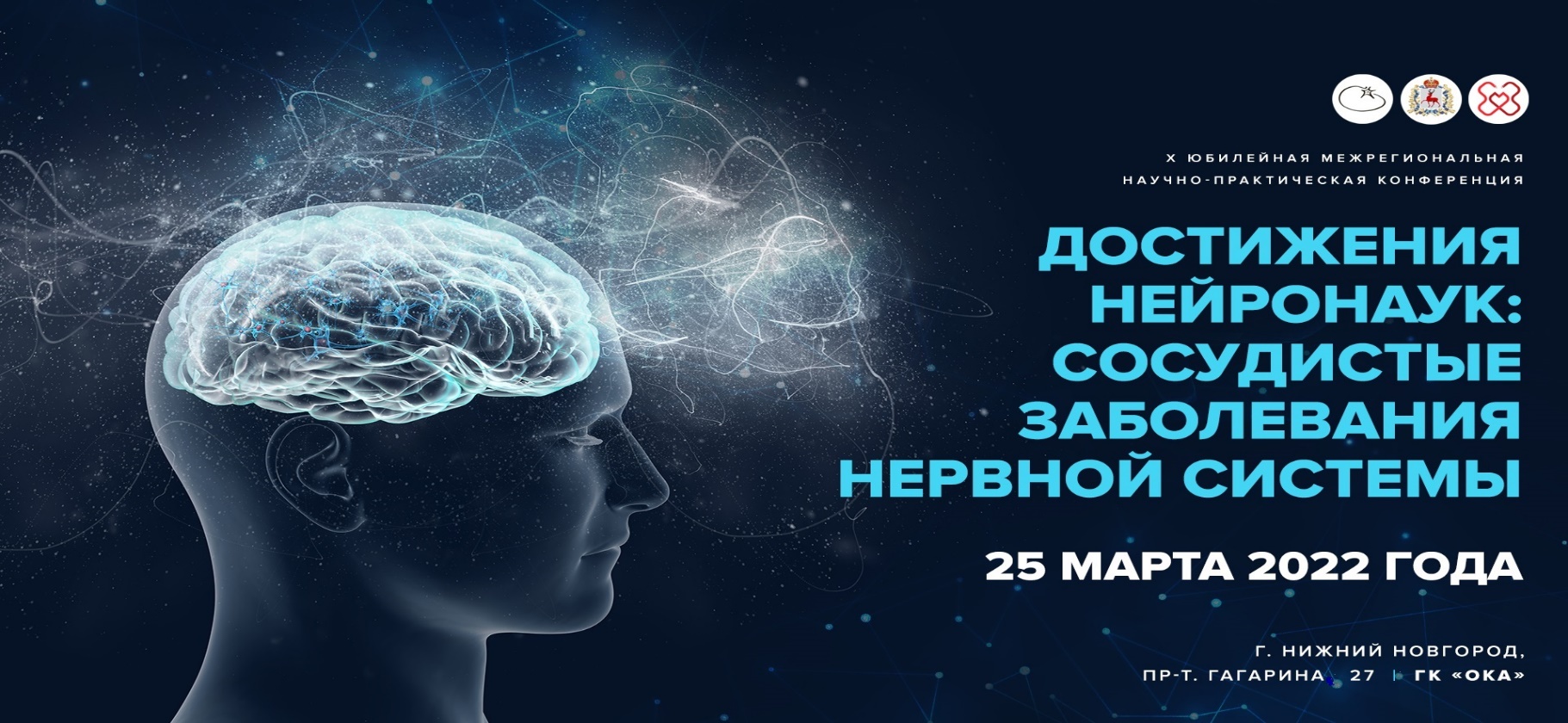 Уважаемые коллеги!Приглашаем Вас принять участие в X ЮБИЛЕЙНОЙ МЕЖРЕГИОНАЛЬНОЙ НАУЧНО-ПРАКТИЧЕСКОЙ КОНФЕРЕНЦИИ «ДОСТИЖЕНИЯ НЕЙРОНАУК: СОСУДИСТЫЕ ЗАБОЛЕВАНИЯ НЕРВНОЙ СИСТЕМЫ»Дата проведения: 25 марта 2022 годаМесто проведения: г. Нижний Новгород, пр-т Гагарина, д. 27, ГК «ОКАК участию в конференции приглашаются специалисты – неврологи, нейрохирурги, специалисты лучевой диагностики, детские неврологи, терапевты. Организаторы:Нижегородское отделение Всероссийского общества неврологовФГБОУ ВО «Приволжский исследовательский медицинский университет» Минздрава РоссииНРОО «Ассоциация врачей Приволжского федерального округа»Информационная поддержка:Министерство здравоохранения Нижегородской областиПредседатель организационного комитета:Белова Анна Наумовна – д.м.н., профессор, заведующий кафедрой медицинской реабилитации ФГБОУ ВО «Приволжский исследовательский медицинский университет» Минздрава России, главный внештатный специалист по неврологии МЗ НОЧлены организационного комитета:Антипенко Елена Альбертовна – д.м.н., заведующий кафедрой неврологии, психиатрии и наркологии ФДПО ВО «Приволжский исследовательский медицинский университет» Минздрава РоссииГригорьева Вера Наумовна – д.м.н., профессор, заведующий кафедрой неврологии, нейрохирургии и медицинской генетики ФГБОУ ВО «Приволжский исследовательский медицинский университет» Минздрава РоссииШейко Геннадий Евгеньевич – к.м.н., ассистент кафедры медицинской реабилитации ФГБОУ ВО «Приволжский исследовательский медицинский университет» Минздрава РоссииУчастие для врачей бесплатно!Информация на сайтеwww.nn-terra.ru